HANNACROIX PARK PRESERVE INVASIVE SPECIES SURVEY 2019:Anna Kuhne, Lauren Mercier, and Kelsey Stevens Introduction: In July of 2019, the Terrestrial Invasive Species interns, from Siena College, and the education and outreach coordinator went to look for early detection invasive species throughout the Capital-Mohawk PRISM. The Siena interns, Anna Kuhne and Kelsey Stevens, focused on terrestrial invasive plant surveys at highly susceptible and valuable habitats throughout the PRISM region. The following is an abridged summary of some of the findings of the survey throughout the Hannacroix Park Preserve. The PRISM works throughout 11 counties around the capital region to detect, prevent, and control invasive species.Project Description: Surveying terrestrial invasive plants in the parkDates: July 3rd, 2019Participants: Capital Mohawk Prism, Cornell Cooperative Extension, NYS DEC, and the New Baltimore ConservancyPoint of Contact: The New Baltimore Conservancy: newbaltconservancy@gmail.com County: Greene County, New York Locations and Species Identified:Hannacroix Park Preserve (The New Baltimore Conservancy): Scouting was done on the trails of the Hannacroix Park Preserve, including the parking lot, Laverne Irving Trail, Red Loop Trail, North Trail, Laverne Irving Spur Blue Trail, Paper Mill Trail, and the Hudson River Interpretive Trail.Invasive Species Present at Hannacroix Park Preserve:Dominant Native Plants: Virginia creeper, sugar maple, cotton wood, quaking aspenNative Community Types: Forested, creek-sideTreatment Method: N/ASummary of Work Completed:Scouting for invasive terrestrial plant speciesRecommendations for the Future: Continue scoutingContact Anna Kuhne at av13kuhn@siena.edu, Lauren Mercier at lnm47@cornell.edu, or Kelsey Stevens at kao04stev@siena.edu for any questions regarding this report.Figure 1: Map of the points taken at the Hannacroix Park Preserve in Greene County.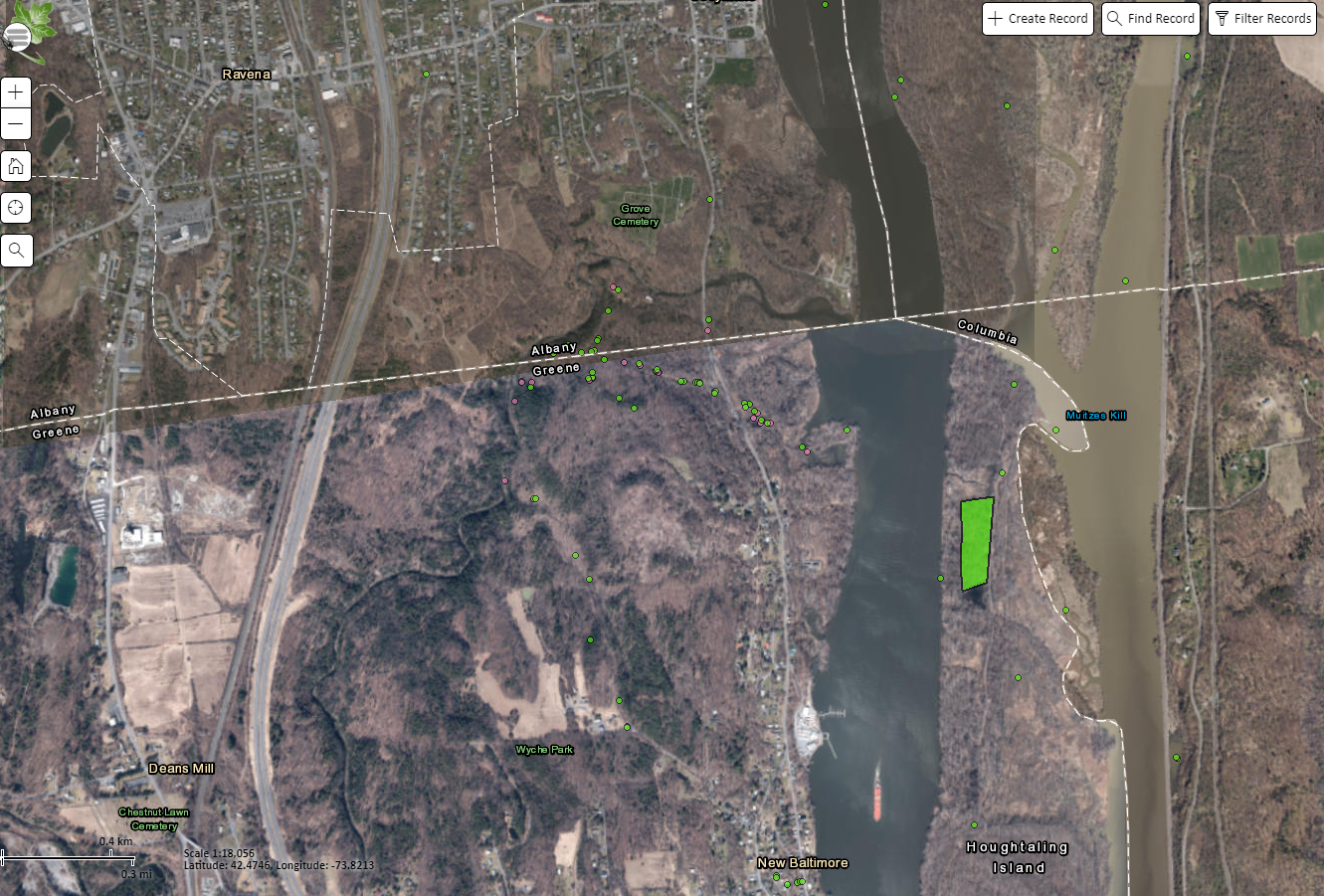 Figure 2: Japanese Barberry (Berberis thunbergii) at Hannacroix Park Preserve on the North Trail.\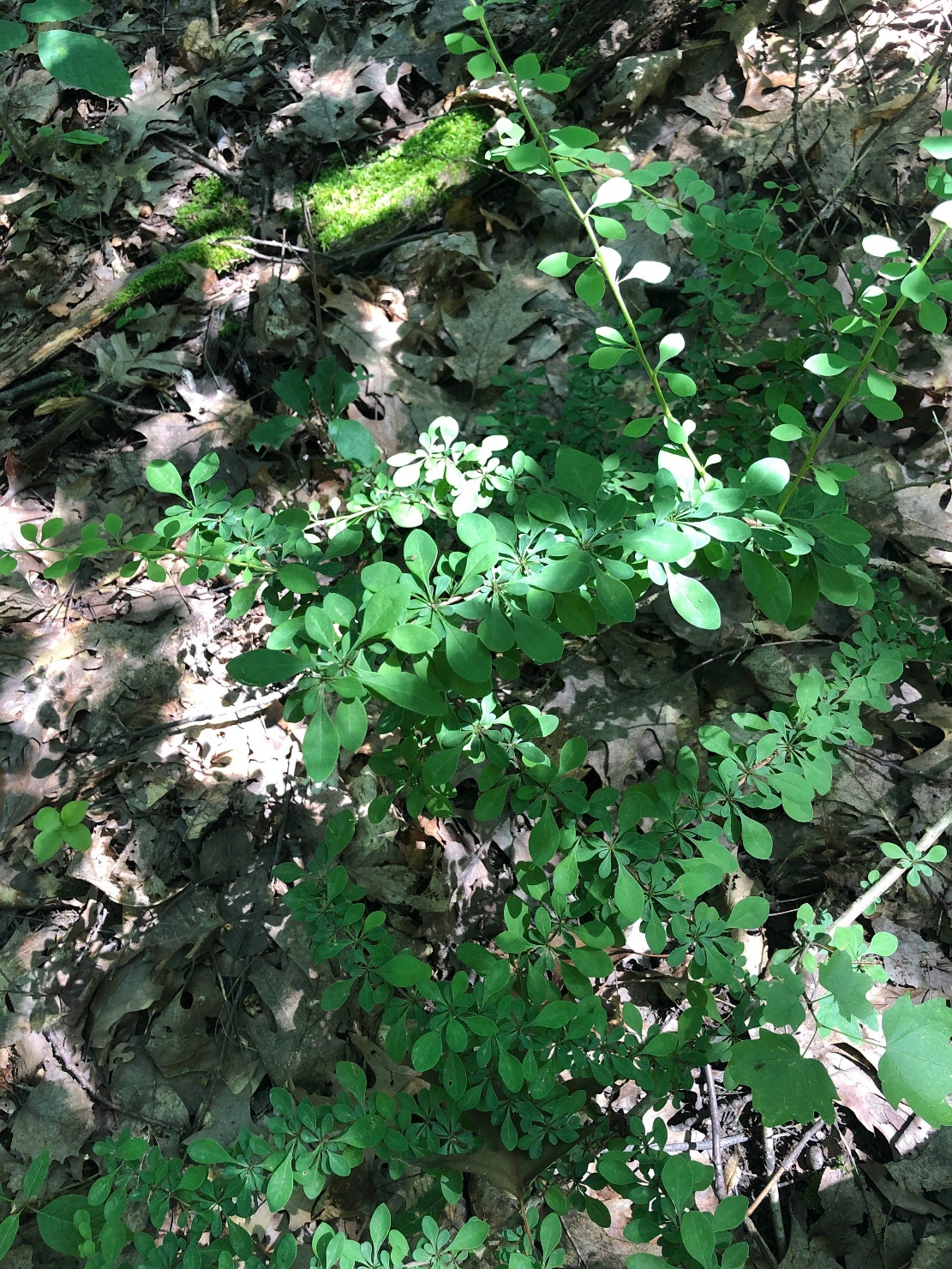 Figure 3: Honeysuckle (Lonicera spp) at Hannacroix Park Preserve on the Laverne Irving Trail.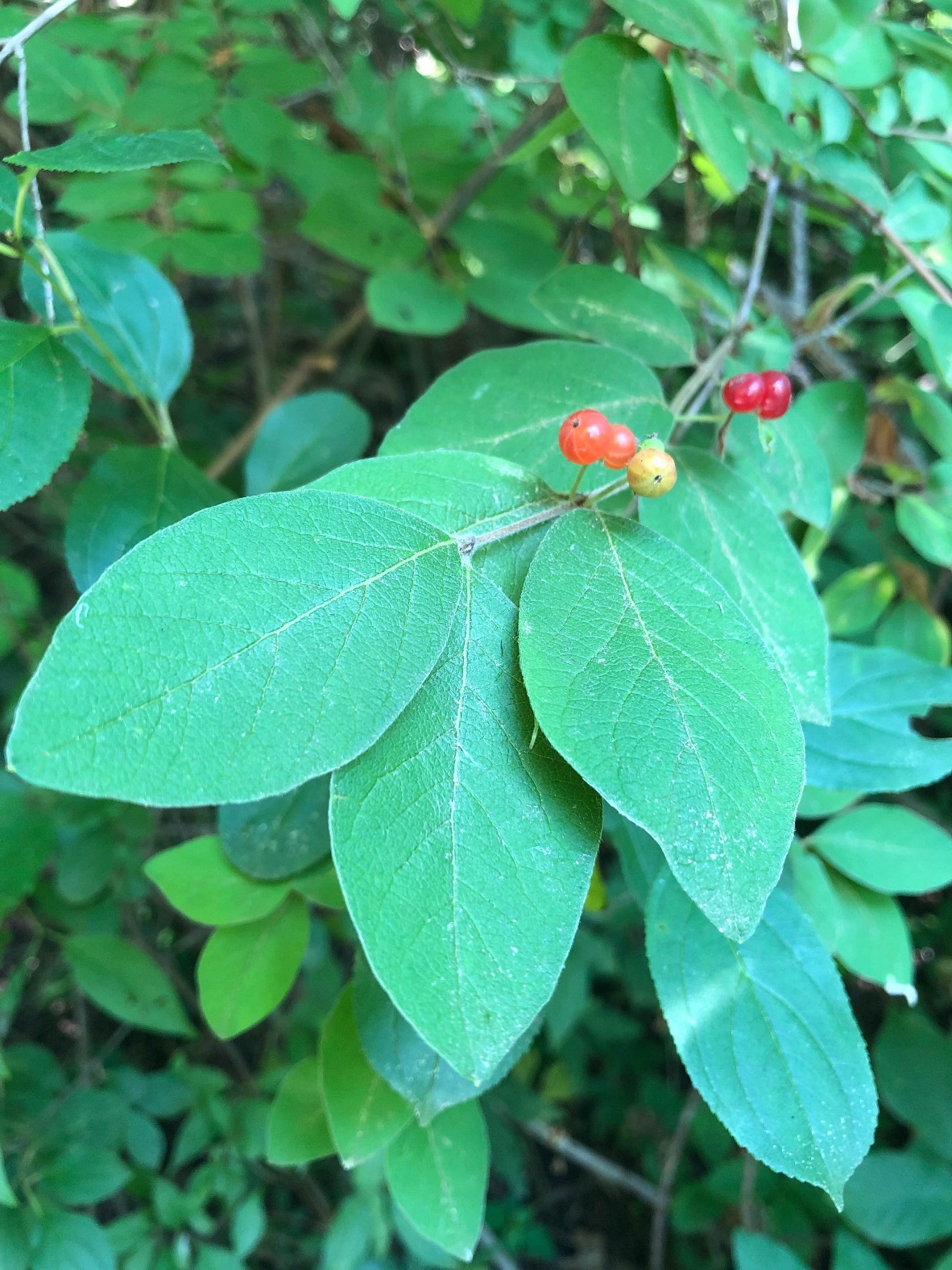 Figure 4: Common periwinkle (Vinca minor) at the Hannacroix Park Preserve on the Laverne Irving Trail closer inbetween theLaverne Irving Spur Blue Trail and the Paper Mill trail. 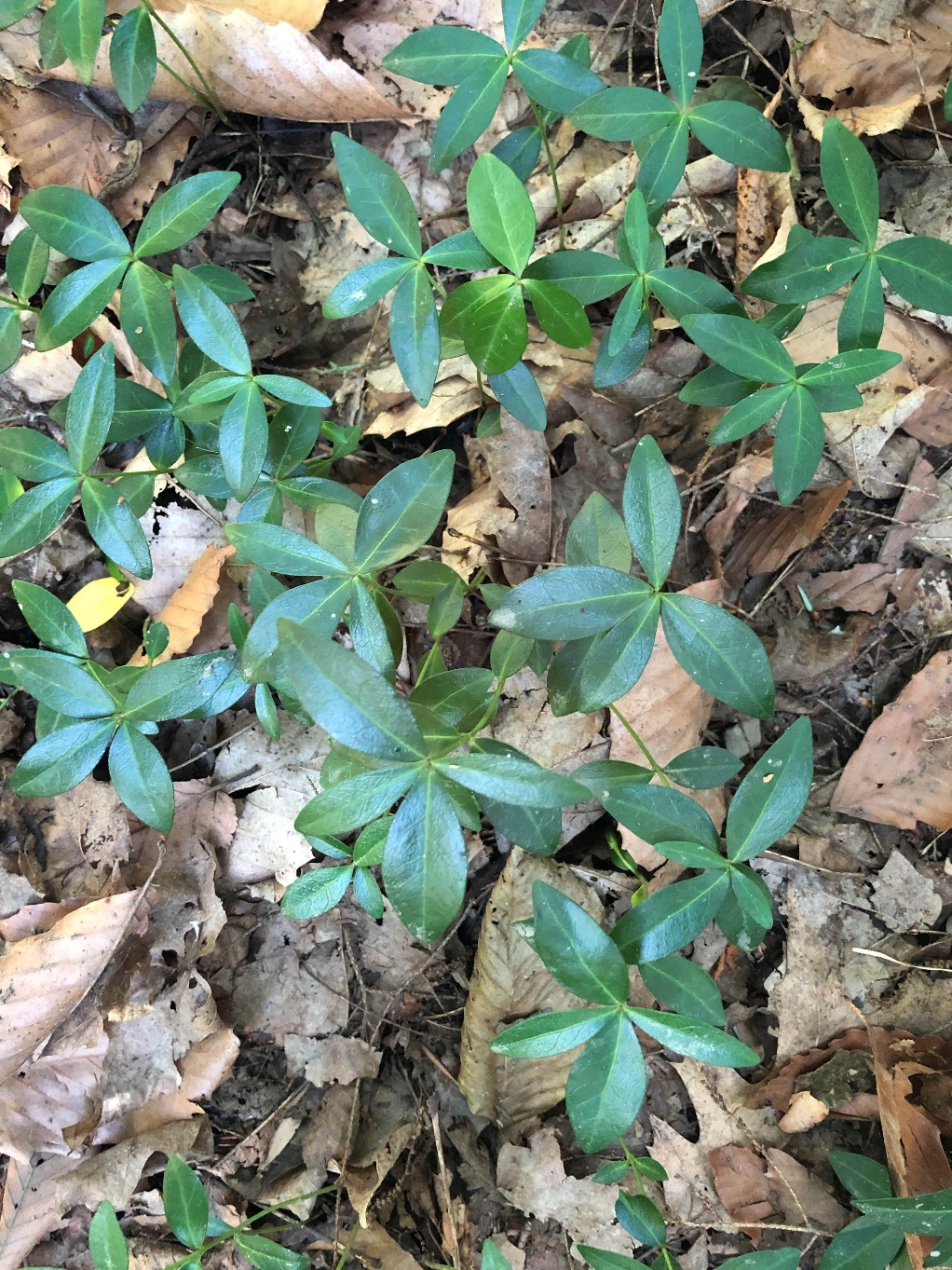 Common NameScientific NameLocations (GPS)Growth TypePhenologyCommon ReedPhragmites australis42.46102-73.78951HerbaceousVegetativeTree of HeavenAilanthus altissima42.46219-73.79217TreeVegetativeJapanese BarberryBerberis thunbergii42.46296-73.79631ShrubVegetativeOriental BittersweetCelastrus orbiculatus42.4614-73.79503VineVegetativeMugwortArtemisia vulgaris42.46221-73.79237HerbaceousVegetativeHoneysuckleLonicera spp.42.46258-73.79408ShrubVegetativeBurning BushEuonymus alatus42.46319-73.79729ShrubVegetativeMultiflora RoseRosa multiflora42.46153-73.79003ShrubPast SeedElongate Hemlock ScaleFioinia externa42.46342-73.79786PestN/APurple LoosestrifeLythrum salicaria42.46157-73.79027HerbaceousCommon BuckthornRhamnus cathartica42.46319-73.79684Tree Vegetative Norway MapleAcer platanoides 42.46388-73.79182Tree In Seed (Samaras)Narrow Leaf BittercressCardamine impatiens42.46221-73. 79942HerbaceousIn SeedDame’s RocketHesperis matronalis42.46109-73.78985HerbaceousIn FlowerPrivetLigustrum spp.42.46287-73.7952ShrubVegetativeCreeping Jenny; MoneywortLysimachia nummularia42.46236-73.79683HerbaceousVegetativeJapanese StiltgrassMicrostegium vimineum42.45909-73.80061HerbaceousVegetativeBlack LocustRobinia pseudoacacia42.46001-73.78755Tree VegetativeColts FootTussilago farfara42.46224-73.79988VineVegetativeCommon PeriwinkleVinca minor42.4616-73.80015Herbaceous Vegetative Garlic MustardAlliaria petiolate42.46222-73.79225HerbaceousVegetative